Year 5 – Home Learning Challenge 9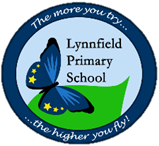 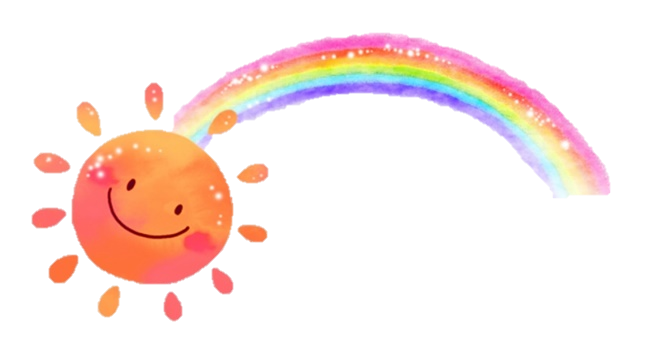 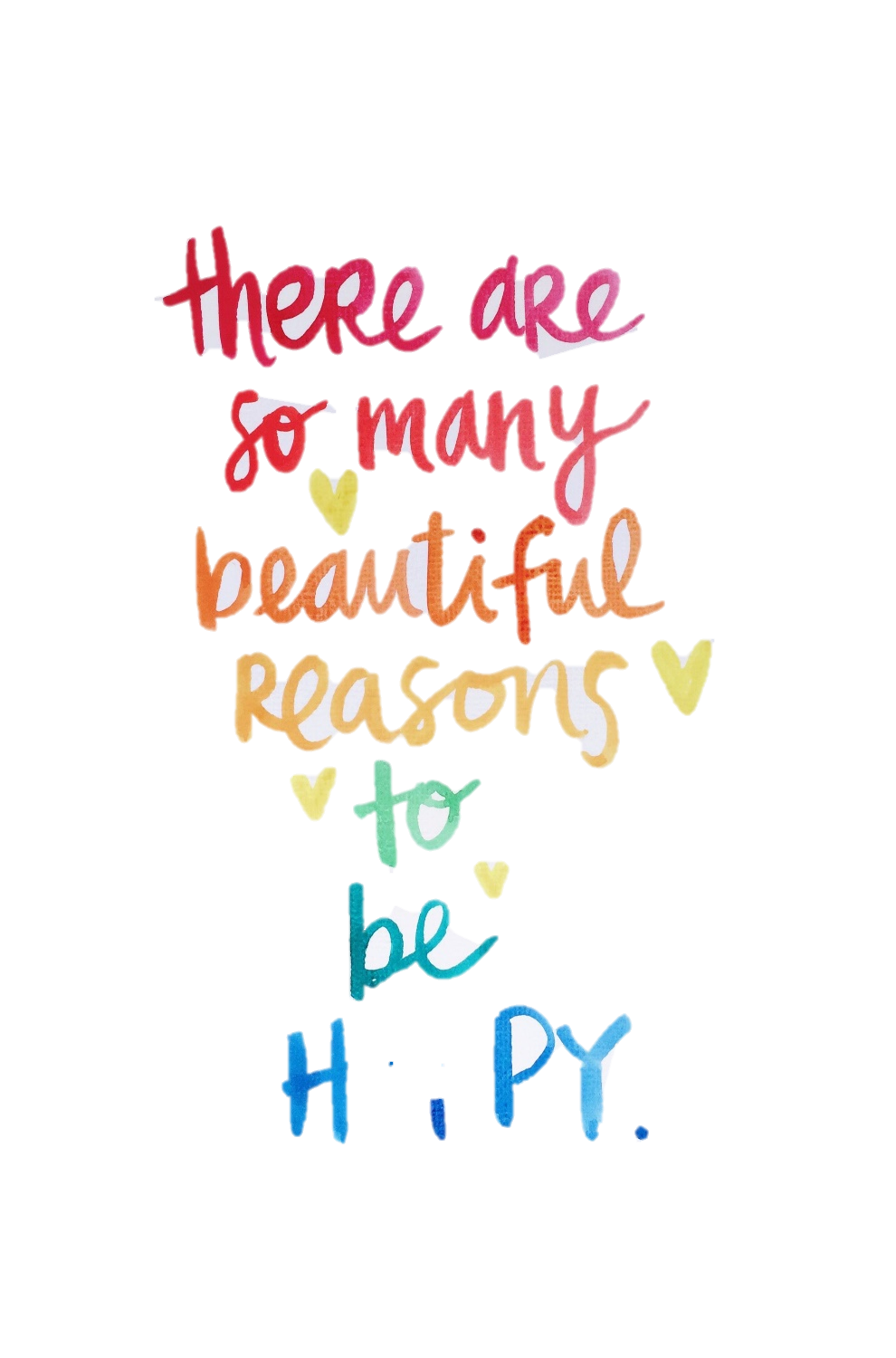 